«Вот и стали мы на год взрослее».Заканчивается учебный год. Вы, ребята, стали взрослее, многое узнали, многому научились, окрепла наша дружная семья. Давайте ещё раз вспомним, каким был этот учебный год в нашей группе «Почемучки».Учились думать и считать,Ответы полные давать.Умеем мы теперь дружитьИ этой дружбой дорожить.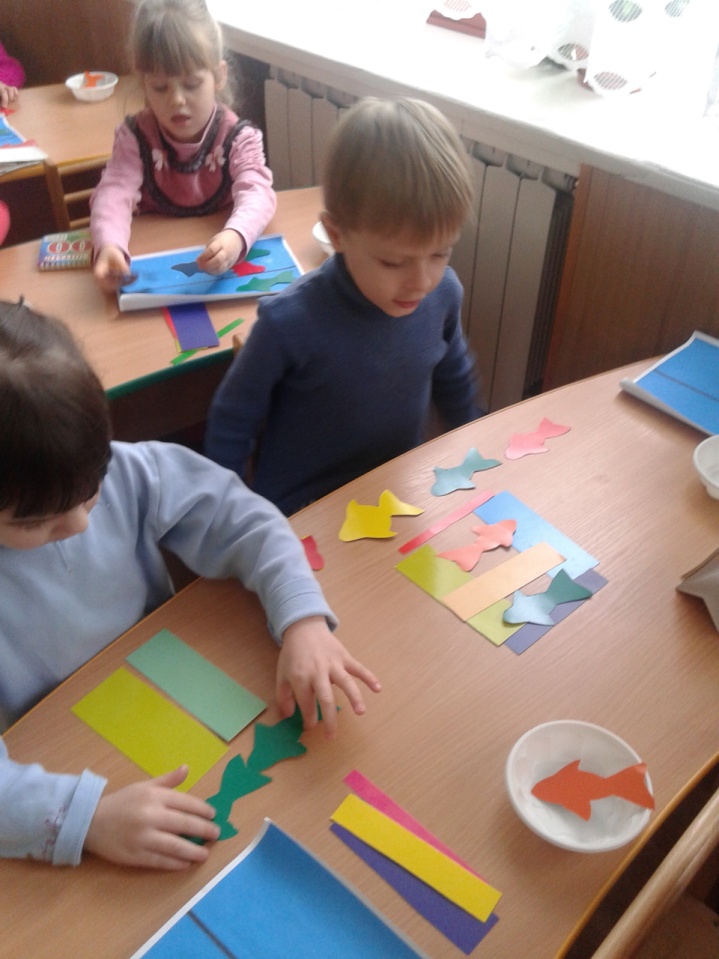 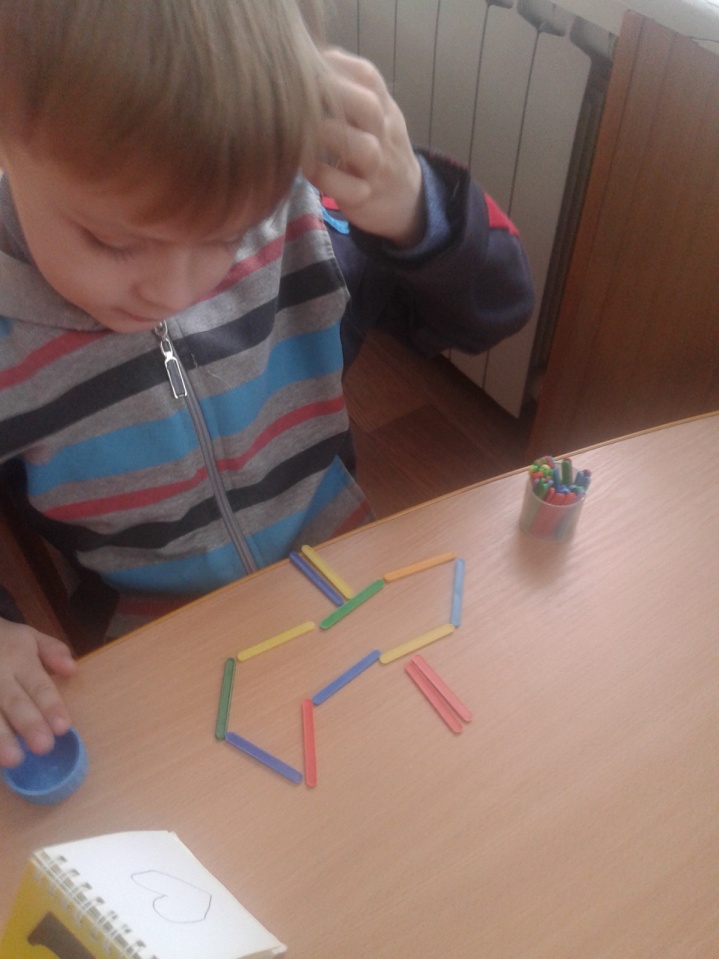 Вот об этом мы расскажемИ немножечко покажем.Как умнели и взрослели,Трудности все одолели.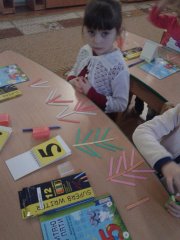 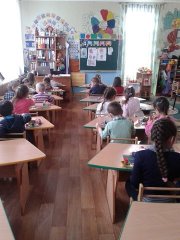 
На занятиях изоВсем трудилось нам легко.Рисовали мы людей и конечно же, зверей.Акварель, гуашь, мелки.С ними были мы дружны.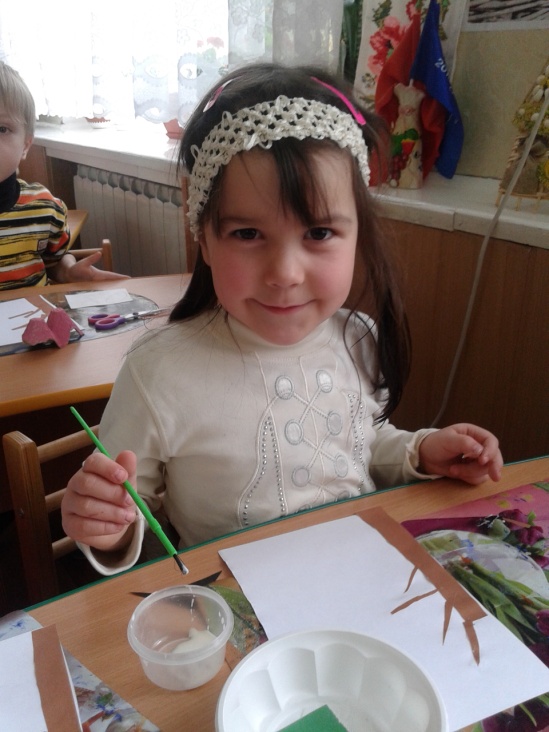 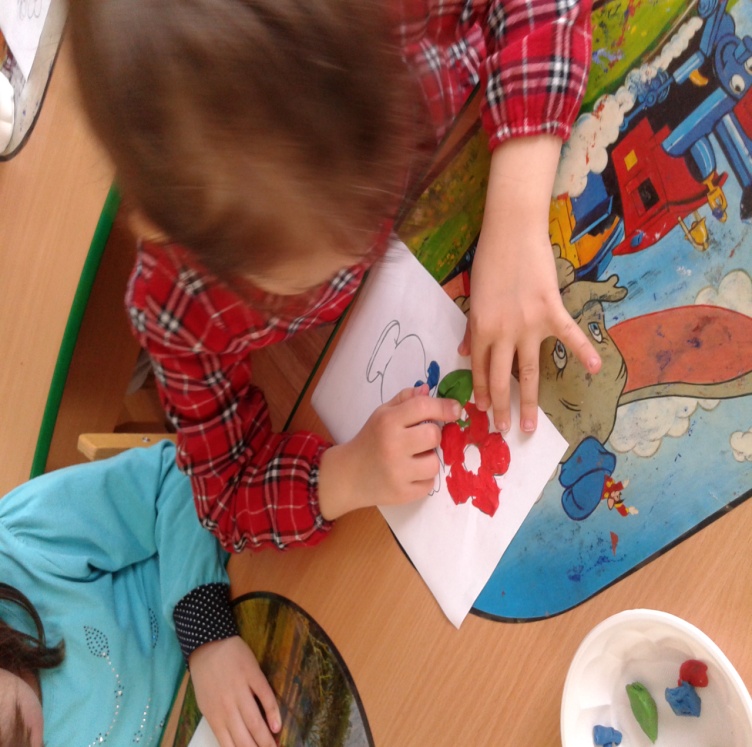 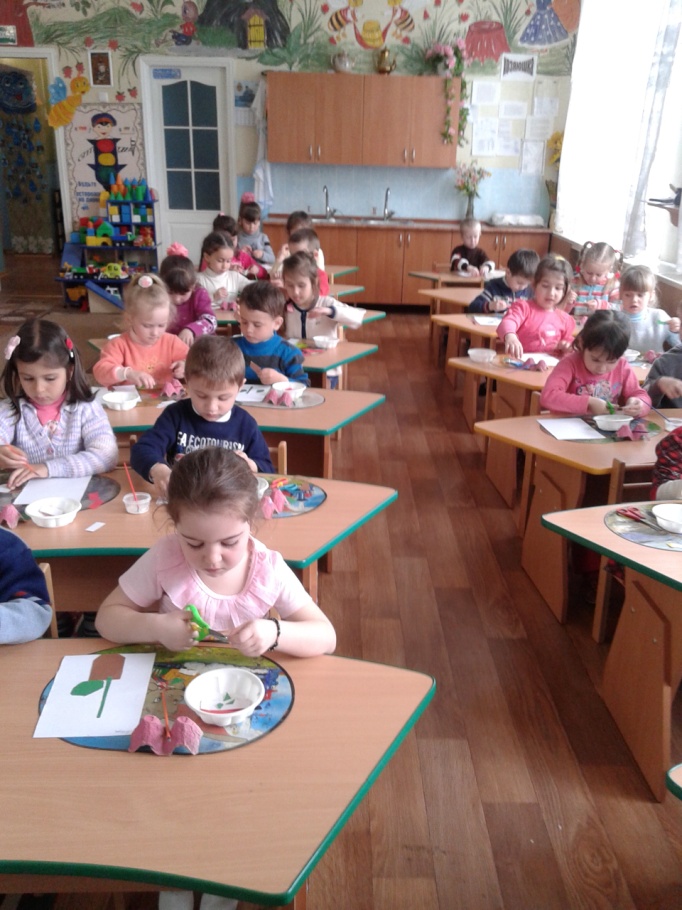 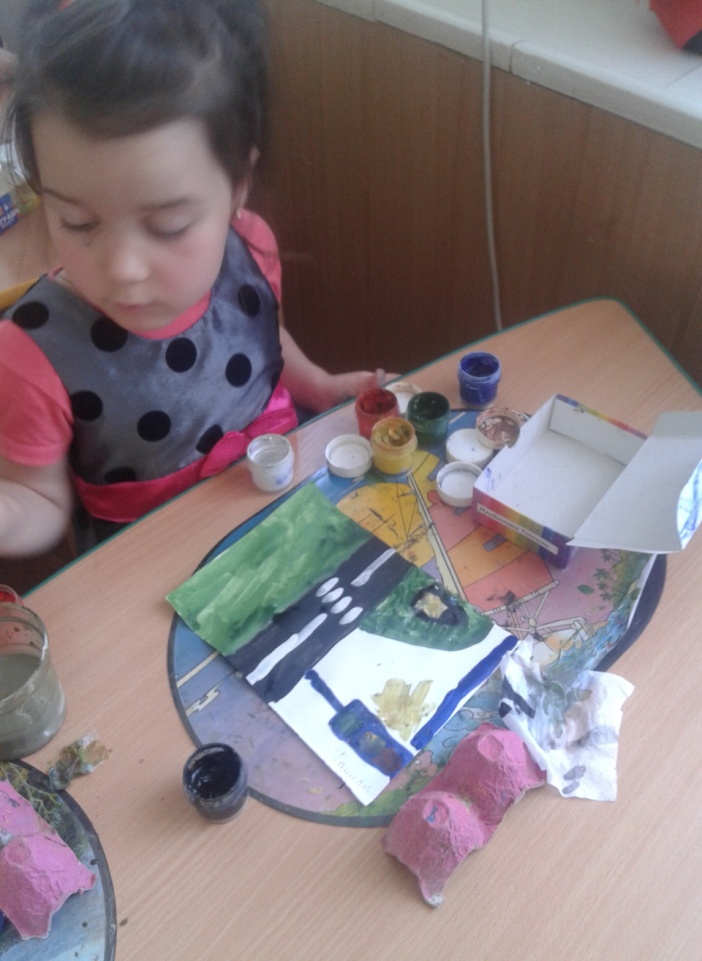 Чтобы сильным быть и ловким,Мы любили тренировки.Прыгали, бегали, мяч бросали.В игры разные играли.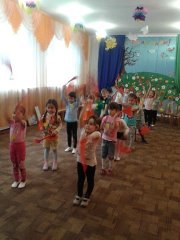 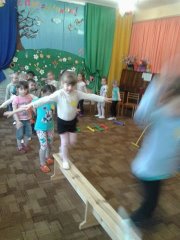 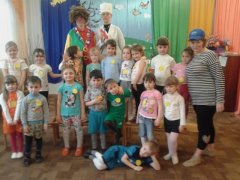 Учились петь мы, танцевать,Роли разные играть.И, конечно, без сомнений,Все мы можем выступать.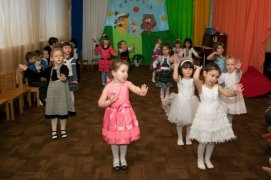 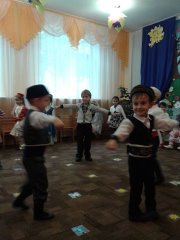 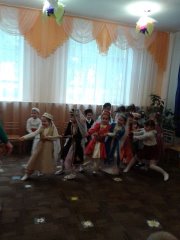 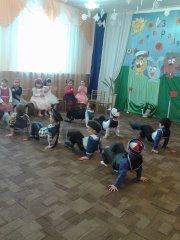 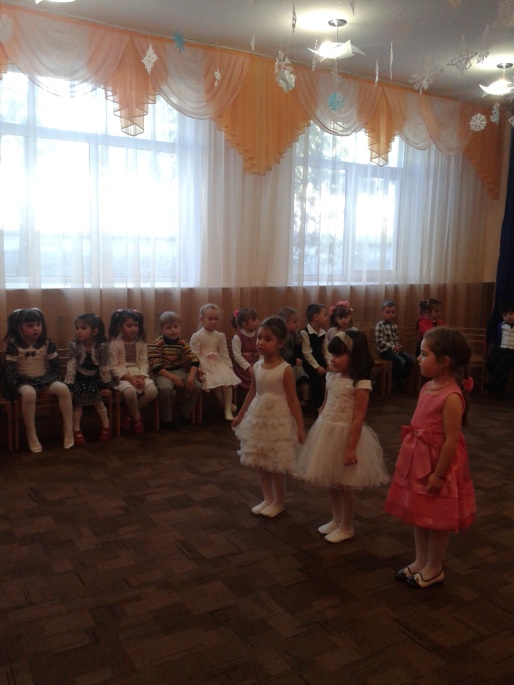 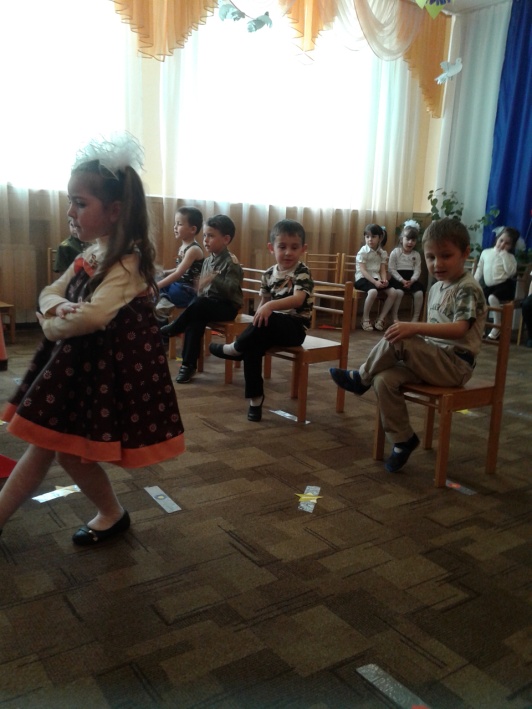 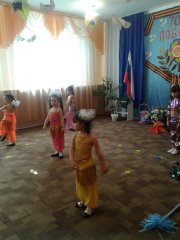 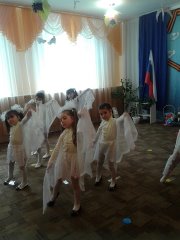 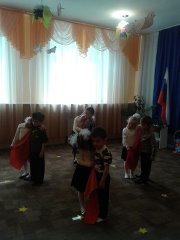 Мы играли на прогулкеОчень весело у насА еще сказать хотим вам 
Наша группа просто КЛАСС!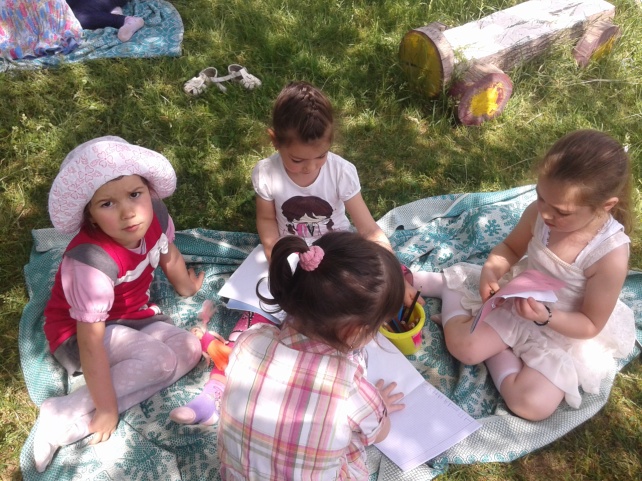 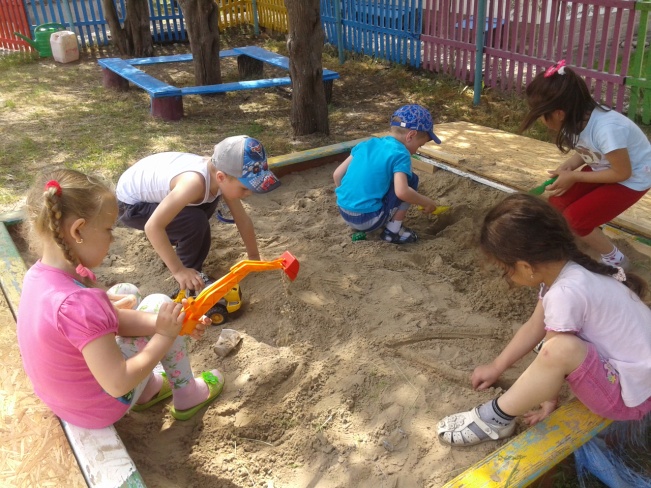 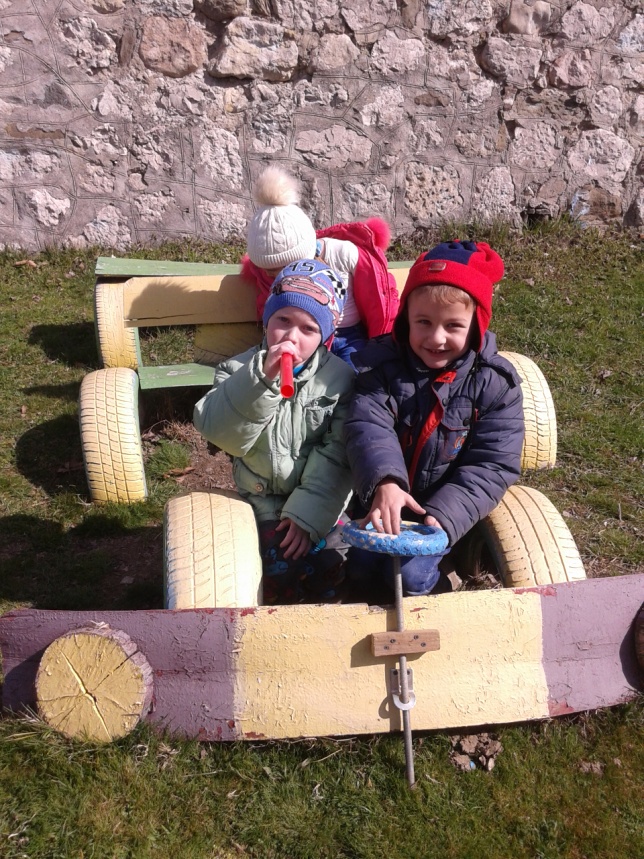 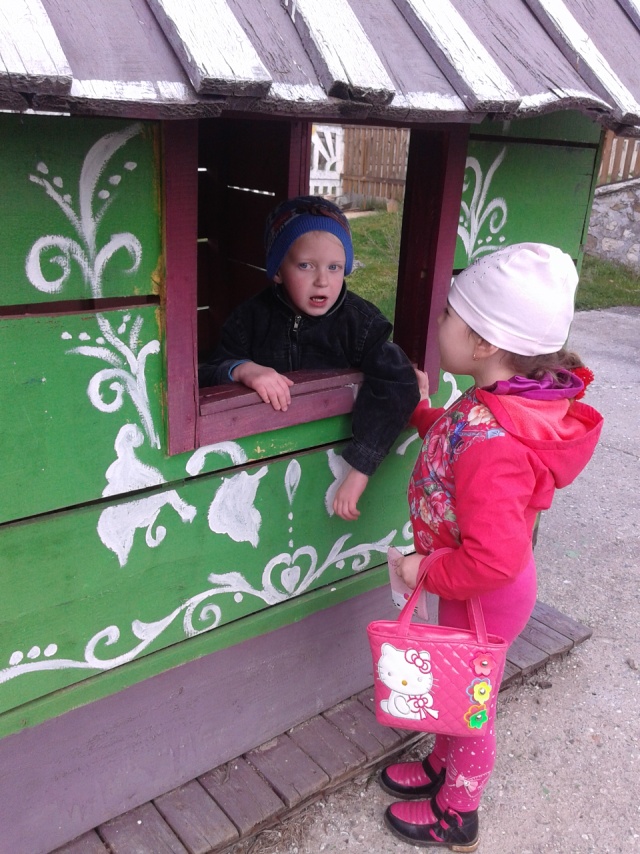 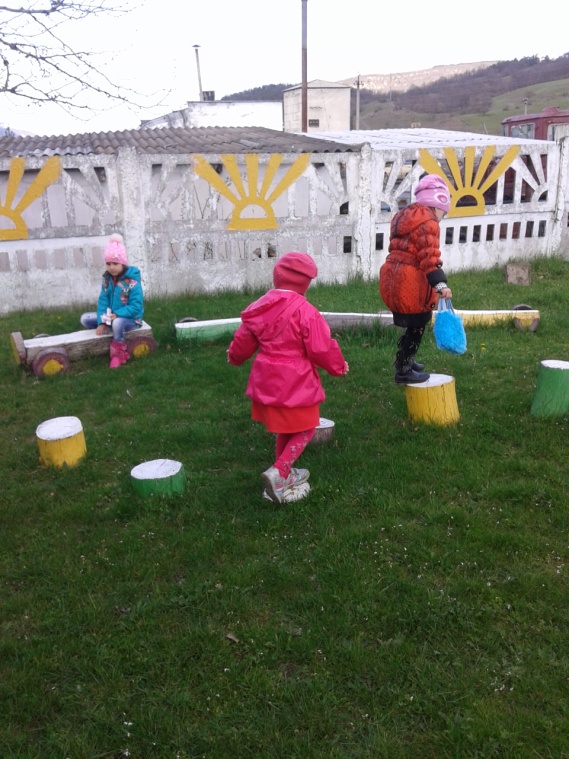 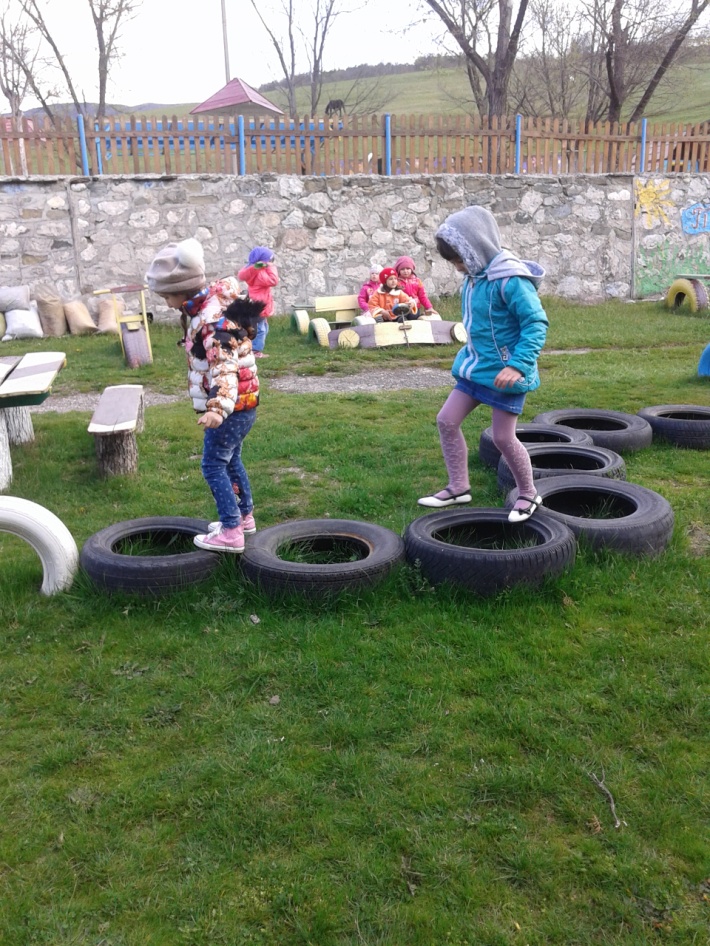 